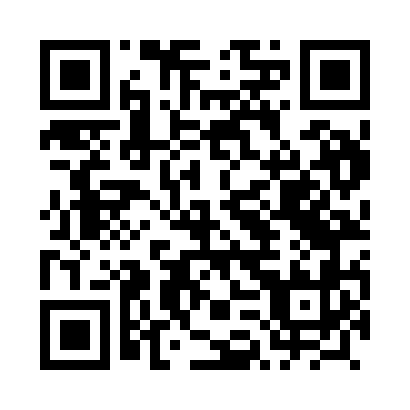 Prayer times for Poczernin, PolandWed 1 May 2024 - Fri 31 May 2024High Latitude Method: Angle Based RulePrayer Calculation Method: Muslim World LeagueAsar Calculation Method: HanafiPrayer times provided by https://www.salahtimes.comDateDayFajrSunriseDhuhrAsrMaghribIsha1Wed2:455:2512:576:078:3111:022Thu2:445:2312:576:088:3211:033Fri2:435:2112:576:098:3411:034Sat2:425:1912:576:108:3611:045Sun2:415:1712:576:118:3811:056Mon2:405:1512:576:128:3911:057Tue2:405:1312:576:138:4111:068Wed2:395:1112:576:148:4311:079Thu2:385:1012:576:158:4511:0810Fri2:375:0812:576:168:4611:0811Sat2:375:0612:576:178:4811:0912Sun2:365:0412:576:188:5011:1013Mon2:355:0312:576:198:5111:1114Tue2:355:0112:576:208:5311:1115Wed2:344:5912:576:218:5511:1216Thu2:334:5812:576:228:5611:1317Fri2:334:5612:576:238:5811:1318Sat2:324:5512:576:248:5911:1419Sun2:324:5312:576:259:0111:1520Mon2:314:5212:576:269:0211:1521Tue2:304:5012:576:279:0411:1622Wed2:304:4912:576:279:0511:1723Thu2:294:4812:576:289:0711:1824Fri2:294:4612:576:299:0811:1825Sat2:294:4512:576:309:1011:1926Sun2:284:4412:576:319:1111:2027Mon2:284:4312:576:319:1311:2028Tue2:274:4212:586:329:1411:2129Wed2:274:4112:586:339:1511:2130Thu2:274:4012:586:349:1611:2231Fri2:264:3912:586:349:1811:23